Мега-ЛайнИнструкция по настройке планшета Sony Xperiа Tablet Z для подключения к сети Мега-Лайн 4G.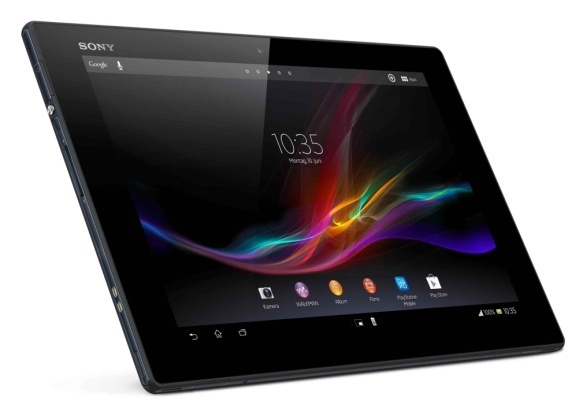 Отключите планшет Sony Xperiа Tablet Z  /Вставьте SIM карту в слот для сим карты Sony Xperiа Tablet Z.Включите планшет.На рабочем столе откройте раздел Приложения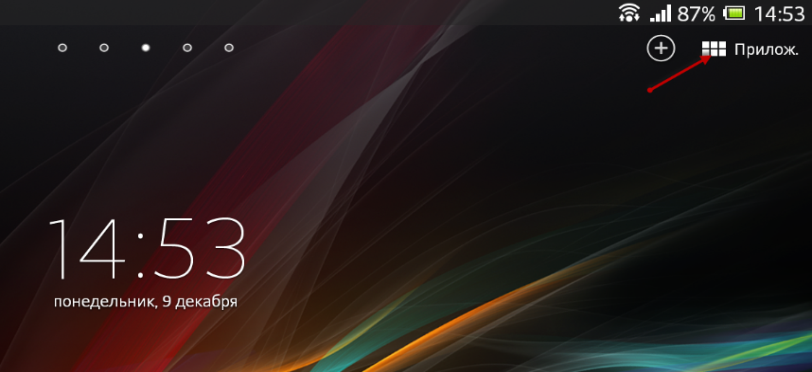 В меню планшета выберите пункт Настройки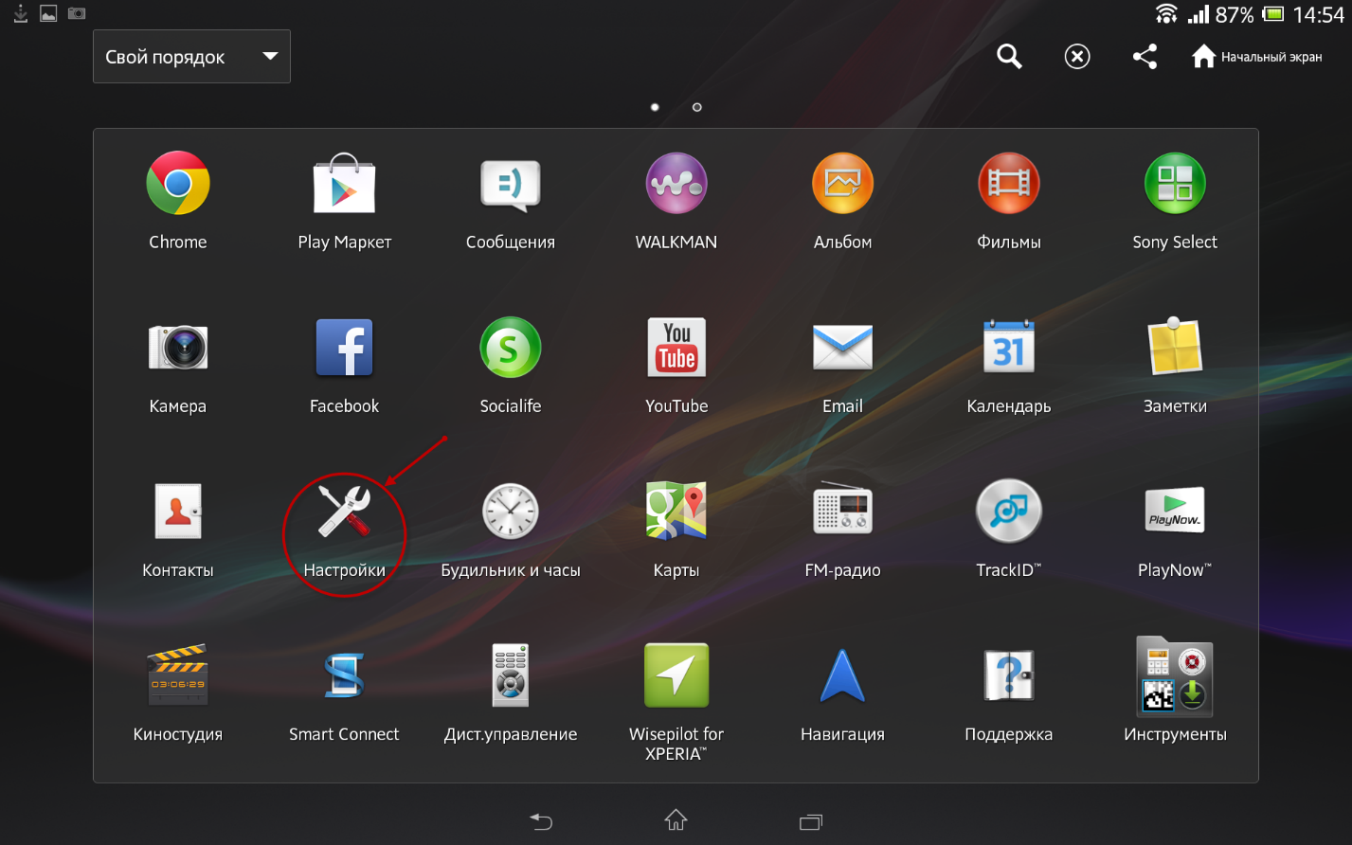 Если у вас включено подключение WIFI , то отключите его нажмите на ползунок напротив Wi-Fi. 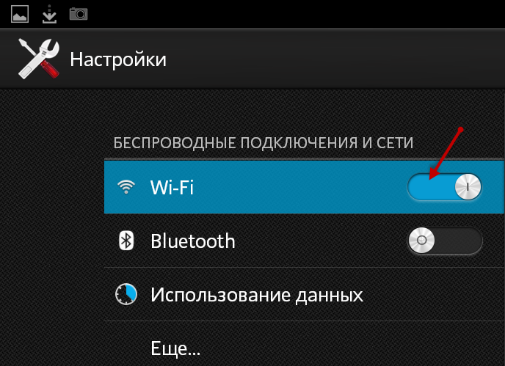 Не выходя из пункта Настройки ниже нажмите пункт Еще… и нажмите на раздел Мобильная сеть.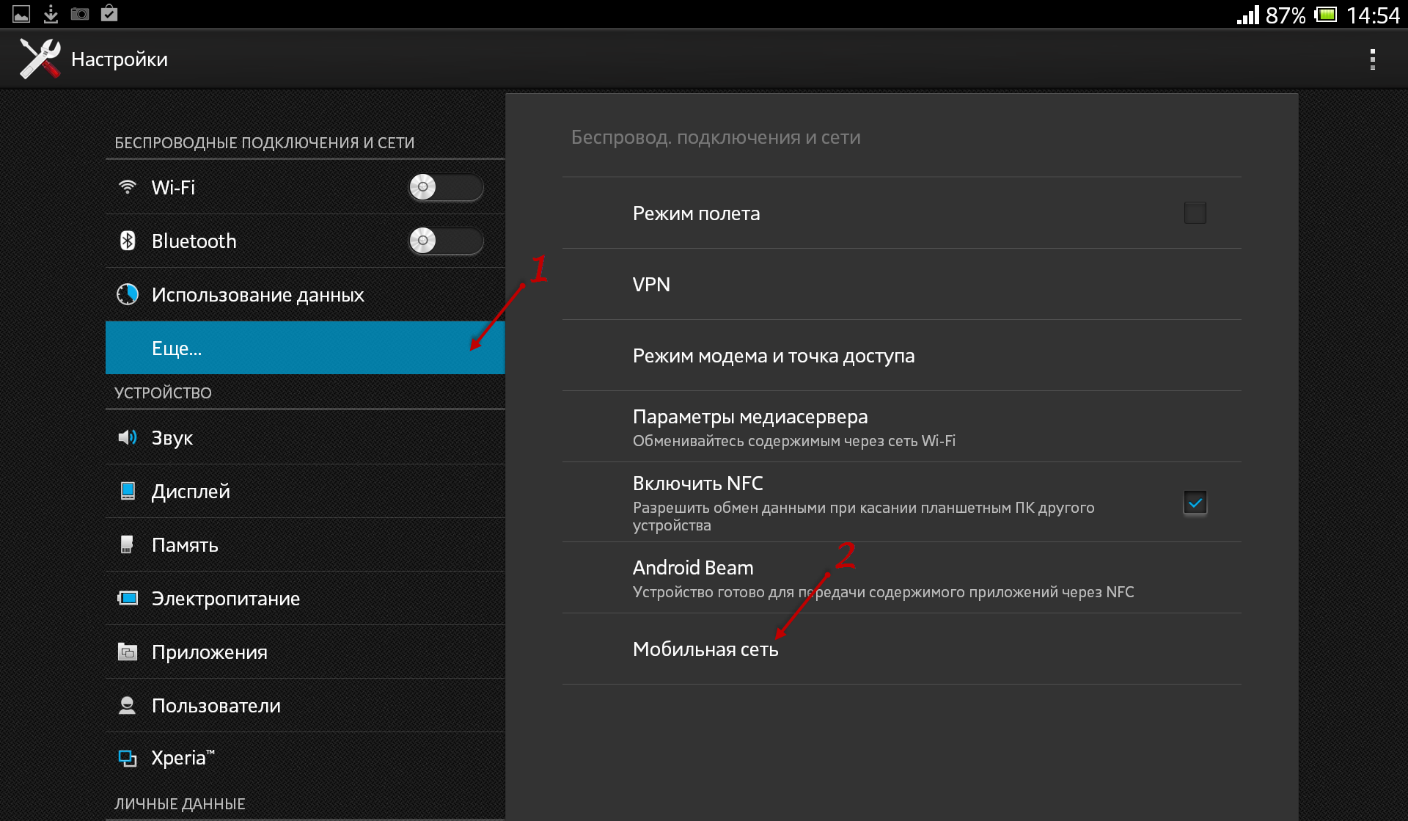 В разделе Параметры мобильной сети установите галочку на «Передача мобильных данных» , а также обратите внимание активен ли у вас пункт в разделе Режим сети- LTE (предпоч.)/WCDMA/GSM, если же нет, то нажмите Режим сети выберите - - LTE (предпоч.)/WCDMA/GSM.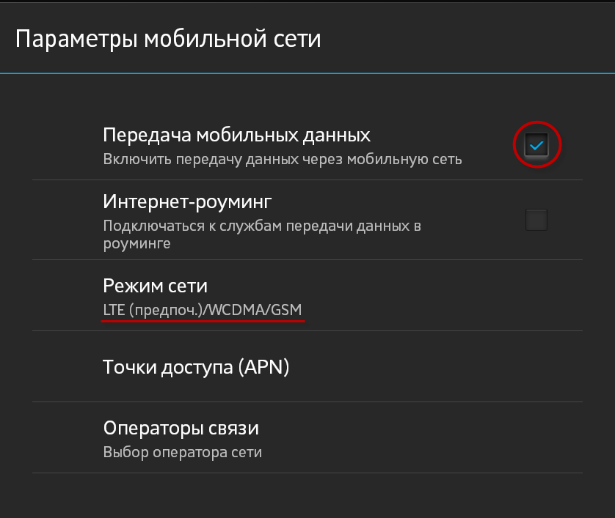 9.Ниже раздела Режим сети имеется раздел Точки доступа (APN)- нажмите на нее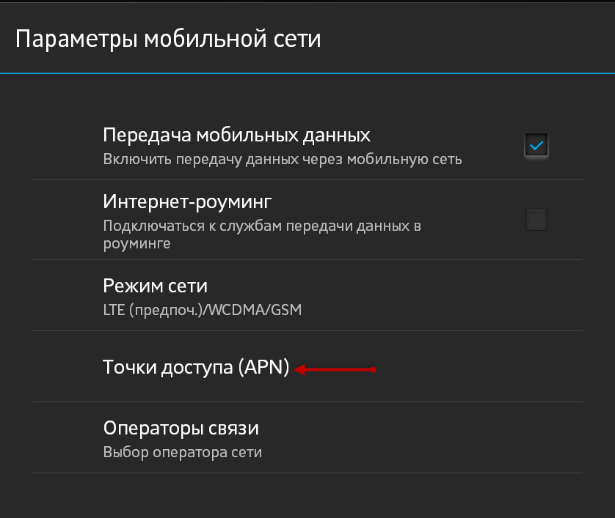 Обратите внимание на правый верхний угол экрана и нажмите на значок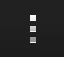 10.Нажмите на пункт Новая точка доступа.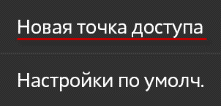 В графе:В поле ввода имени подключения наберите MegalineВ поле APN –internet.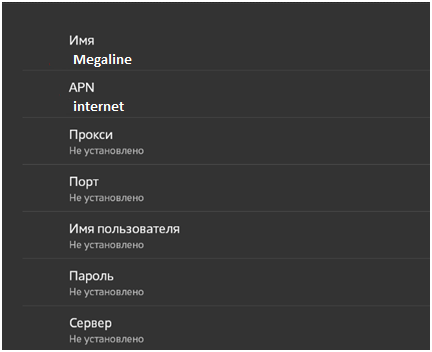 Нажмите на данный значок в правом верхнем углу экрана   и нажмите на пункт  Сохранить: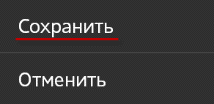 Обязательно установите галочку- точку напротив созданной точки доступа Megaline: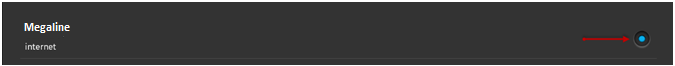 Отключите и снова включите планшет.  После процесса перезагрузки обратите внимание  в правый верхний угол, там должен появиться значок LTE и шкала уровня приема сигнала: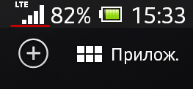 